RIWWAThursday, December 12, 2019Matunuck Oyster Bar629 Succotash Road, South Kingstown9:00 – 9:30             Registration and Coffee9:30 – 9:45             President’s Message10:00 – 10:45	       Mike Hallock CEO, RI Mushroom Company                           10:45 – 11:00         Melissa OrpenTuz, RI DOH Capacity Development Program Manager11:00 – 11:15	       Break11:00 - 11:15 	       Legislative Update – Henry Meyer11:15 – 11:30        Election of Officers, Business Meeting11:30 – 12:00        Attitude Adjustment: Appetizers:                                Oyster Samplers, Pt. Judith Calamari & Chicken Fingers12:00                     Lunch	                ____________________________________________________________________________			Lunch Offerings to be selected the day of the eventVISIT:  RIWWA.NET to register for the event.  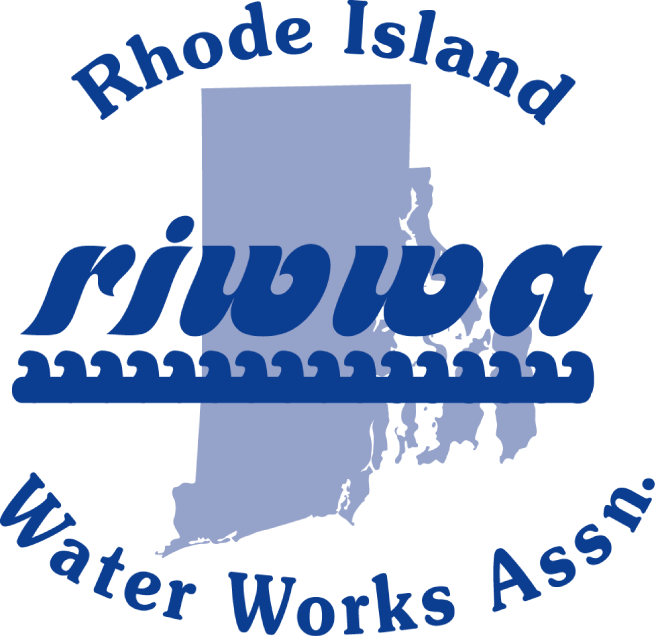 